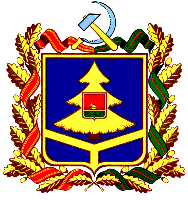 Департамент образования и наукиБрянской области от 10.06.2013 года № 1323                        г.Брянск       С целью организации практической части обучающих мероприятий, стажировок в рамках деятельности федеральной стажировочной площадки  Брянской области по реализации  мероприятий  Федеральной целевой программы развития образования на 2011-2015 годы  по направлению «Распространение на всей территории Российской Федерации современных моделей успешной социализации детей»ПРИКАЗЫВАЮ:1.Внести в раздел 4. «Деятельность федеральной стажировочной площадки» Положения о федеральной стажировочной площадке, действующей в рамках реализации мероприятия ««Распространение на всей территории Российской Федерации современных моделей успешной социализации детей» Федеральной целевой программы развития образования на 2011-2015 годы», утвержденного     в соответствии с приложением №1 к приказу департамента от 17.07.2012 года №1364,  следующие дополнения:        «4.12.Перечень базовых площадок  для обеспечения деятельности  федеральной  стажировочной площадки, Положение о базовой площадке  утверждается приказом департамента образования и науки Брянской области.          Взаимодействие федеральной стажировочной площадки с базовой площадкой  осуществляется на основании договора о сотрудничестве». 2. Контроль за исполнением приказа возложить на первого заместителя директора департамента И.И.Потворова.Директор департамента                                      В.Н.ОборотовТурлакова Н.В.,64-37-93                                       П Р И К А З                                              О внесении дополнений в приказ департамента от 17.07.2012 года №1364 «О создании федеральной стажировочной в рамках реализации мероприятия «Распространение на всей территории Российской Федерации современных моделей успешной социализации детей» Федеральной целевой программы развития образования на 2011-2015 годы»